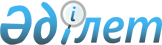 Қазақстан Республикасы Премьер-Министрінің 2002 жылғы 23 ақпандағы N 9 өкіміне өзгеріс пен толықтыру енгізу туралыҚазақстан Республикасы Премьер-Министрінің өкімі 2002 жылғы 18 сәуір N 27-ө

      "Жұмыс тобын құру туралы" Қазақстан Республикасы Премьер-Министрінің 2002 жылғы 23 ақпандағы N 9  R020009_  өкіміне мынадай өзгеріс пен толықтыру енгізілсін:     жұмыс тобының құрамына мыналар енгізілсін:     Иманбаев Нұрлыбек Сейітжанұлы - "Қазмұнайгаз" ҰК" ЖАҚ-тың теңіз жобаларын дамыту жөніндегі басқарушы директоры;     Сырғабекова Әсия Нариманқызы - "ҚазМұнайГаз" ҰК" ЖАҚ-тың экономика және қаржы жөніндегі басқарушы директоры;     көрсетілген құрамнан Данияр Рүстемұлы Әбілғазин шығарылсын.     Премьер-МинистрМамандар:     Багарова Ж.А.,     Қасымбеков Б.А.
					© 2012. Қазақстан Республикасы Әділет министрлігінің «Қазақстан Республикасының Заңнама және құқықтық ақпарат институты» ШЖҚ РМК
				